Świetlica wtorek, 24.11.2020 J. Gębska Temat: Kolorowanki- postacie z bajek.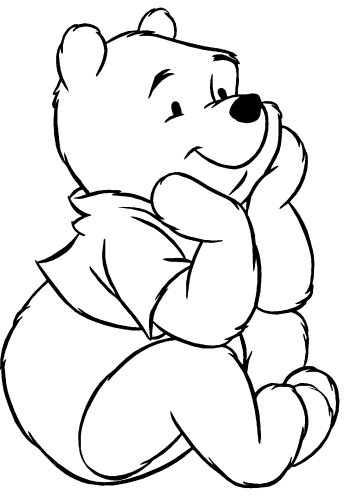 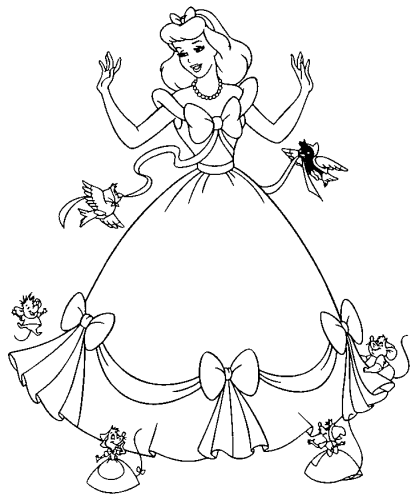 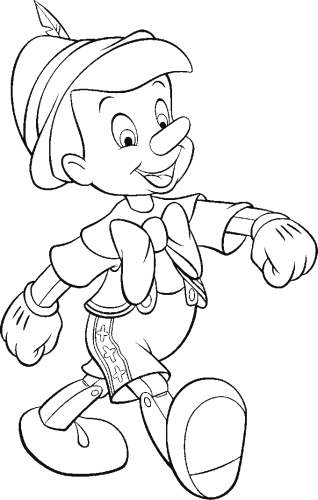 